«Слушание духовной музыки, как средство духовно-нравственного воспитания учащихся на уроках музыки и внеурочной деятельности».Автор опыта: Лужецкая Людмила Александровна МОУ «Пушкарская средняя общеобразовательная школа Белгородского района Белгородской области»Рецензент: Манохина Ирина Николаевна, учитель музыки МОУ «Разуменская СОШ №2 Белгородского района Белгородской области»; Сайганова Светлана Геннадьевна, учитель музыки МОУ «Солохинская СОШ».Раздел I.Информация об опытеУсловия возникновения и становления опытаЗа последние 10-20 лет во многих областях Российской Федерации в государственных и муниципальных образовательных учреждениях в учебном предмете «Музыка» практикуются  программы с углубленным изучением  обучающимися  духовной  музыки и  музыки русской православной церкви  («Русская духовная музыка» 1-3 классы из программы «Духовная музыка: Россия и Запад», «Духовная музыка: мир красоты и гармонии» 1-4 классы и «Русская духовная музыка» для 5-8 классов).Началом работы по заявленной теме стало включение автора опыта в работу экспериментальной группы с 2009 года по 2013 год по теме: «Формирование этнокультурной идентификации учащихся сельской школы как фактор их успешной социализации».    В соответствии социально-психологической характеристики школы  в Муниципальном образовательном учреждении «Пушкарская средняя общеобразовательная школа Белгородского района Белгородской области» обучается: 65 учеников из неполных семей: 9 -  дети-инвалиды,15 – мать-одиночка, 30 - развод, 10 – потеря кормильца; 45 - из многодетных, 4 - из малообеспеченных, 5 – проблемные семьи; 1 – из неблагополучных семей; 5 - дети девиантного поведения 8 – группа риска. Интеллектуальная, психологическая направленность и духовно-нравственная среда личности определены социально-психологическим положением учащихся. Задачи школы, помочь родителям в воспитании социо-культурной личности. Только добрый, благочестивый человек, человек с духовным «началом» способен стать достойным гражданином нашей Великой Родины.         В результате проведения диагностики уровня сформированности духовно-нравственного воспитания, было выявлено, что около 37 % учащихся имеют низкий уровень развития познавательной активности в данном аспекте.Актуальность опыта Со времени вступления человечества в новое тысячелетие, всё чаще стал подниматься вопрос о новом устройстве мира, новой идеологии. Но в этой   идеологии огромную роль играет контроль над сознанием человека, исчезновение национальной особенности, деградация культурных и духовных ценностей. В 90-е годы, теперь уже прошлого века, было упущено  духовно-нравственное здоровье детей и воспитано целое поколение бездуховной молодёжи. Возникла острая потребность дать детям и молодежи альтернативу всему негативному, показать жизнь в её реальной красоте, научить истиной созидающей любви, воспитать достойных граждан России. Возвращение в общеобразовательную школу русской религиозно-духовной культуры, некогда забытой, ставит перед учителем главную проблему: введения её в учебный процесс в культурологическом значении. Современное воспитание и образование продолжает духовно-нравственные традиции нашего народа и основано на осознании учащимися коренного значения исторической связи с предшествующей жизнью своей страны, своего народа. Культуру человека и богатство его внутреннего мира определяет проявление уважения к сокровищнице мирового искусства. Уважать, значит знать, изучать и понимать. Научный подход в системе образования  открывает перспективы широкого ознакомления обучающихся с религией, а не преследует цель приобщения к религии, формируя личностное отношение к ней. Для достижения высокого уровня культуры, широкого кругозора, полноты усвоения духовно-нравственных ценностей, накопленных человечеством, эти знания необходимы современному образованному человеку. Одним из средств, развивающих духовную сферу учащихся, является, безусловно, музыкальное искусство.  Сложная задача учителя заключается в том, чтобы как можно точно раскрыть смысл высоко-духовного искусства, из века в век хранящего в себе неиссякаемый источник добра, любви, нравственности и той особой «мудрой простоты».Практика изучения в государственных и муниципальных образовательных учреждениях духовной музыки и музыки русской православной церкви, показала, что и в настоящее время учитель сталкивается с рядом трудностей: не отработана система преподавания таких программ, выпущенный ряд учебников не являются необходимыми учебно-методическими пособиями.В  методике преподавания программ духовной музыки в общеобразовательной  школе сегодня главенствует  «слово учителя», содержащее необходимую информацию, которая подкрепляется личным опытом и эмоциональными переживаниями. Оперируя хорошим материалом, автор опыта действительно многого добивается, но каждая личность уникальна в своей  индивидуальности и личный опыт невозможно так же ярко повторить.  Квалифицированный учитель умеет провести параллели и связать материал с реальной жизнью воспитанника, но насколько бы ни был опытным и изобретательным педагог, такие методики малопродуктивны, так как  информация воспринимается как теория и не вызывает собственного эмоционального отклика. О непосредственной взаимосвязи человеческого разума и чувств давно сказали психологи: вначале происходит осознание действительности и только лишь, потом возникают чувства, которые согласуются с разумом. В  учебно-методической литературе учитель музыки найдёт разнообразные методики, направленные на интеллектуальное развитие учащихся современной школы. Это всего лишь набор средств, приёмом и методов,  и только их  совокупность позволяет обеспечить технологичность этого процесса. Поскольку   блок «Духовная музыка и музыка русской православной церкви»  является  новым в общеобразовательном курсе «Музыка», можно    выделить следующие вытекающие противоречия:Между тем, что ограждая ребёнка от пагубного влияния современных средств информации, желанием его оградить, используются безальтернативные слова: ЭТО НЕЛЬЗЯ, ЭТО НЕ ХОРОШО.Между тем, что не все родители понимают, что современные системы образования  не предлагают изучать   религию, а лишь искусства с ней связанные; великую мировую культуру, которая существует два тысячелетия и в которой живут народы мира.         Опираясь на вышесказанное, меняются подходы в современном школьном образовании: школьные предметы, а  прежде всего уроки музыки становятся средством воспитания личности, с глубинными нравственными законами и духовными заповедями русской нации, а не целью обучения.Ведущая педагогическая идея опыта       Ведущая педагогическая идея опыта заключается  в создании необходимых условий, содействующих формированию духовно-нравственных качеств личности  школьника в процессе организации учебной деятельности на уроках музыки, а также во внеурочной работе. Длительность работы над опытом        Работа над данной проблемой охватывает период с сентября 2004 года, когда автор начал вводить в курс общеобразовательного предмета «Музыка» церковные песнопения и с сентября 2009 года активно включился в работу творческой группы учителей МОУ СОШ «Пушкарская средняя общеобразовательная школа» по теме эксперимента «Формирование этнокультурной идентификации учащихся сельской школы как фактор их успешной социализации» и по настоящее время.  Диапазон опыта       Диапазон педагогического опыта представлен  системой работы учителя по формированию духовно-нравственного воспитания     школьников на уроках музыки  и   во внеурочной деятельности. Теоретическая база опыта       Вероятность нравственного воспитания человека средствами приобщения к духовной культуре отмечает академик Н. Моисеев. Учёный даёт оценку нравственного и экологического состояния человека в наши дни и предлагает обратиться к религиозным учениям, внимательно присмотреться к нравственным и духовным проблемам, которые так же волновали священников и богословов на протяжении многих веков и рассмотреть их с точки зрения современности. Н. Моисеев ставит вопрос формирования нового мышления моральных устоев, изменение отношений людей друг к другу[1;2].  «Решать насущные проблемы, не вглядываясь в то, как решал мир на протяжении веков - значит отказаться от великого права наследия» [2;366].       На этом строится программа Э.Б Абдуллина, Т.А Бейдер, Т.Е. Вендровой, И.В. Кадобновой, Г.П. Сергеевой, Е.Д. Критской, Т.С. Шмагиной, Г.С. Тарасовой, А.Е. Трушиной  под руководством Д.Б. Кабалевского, этот подход разделяет и автор опыта. Опираясь на  принципы организации учебного процесса, предложенными Д.Б. Кабалевским,  автор считает: что столь специфическому направлению, как духовная музыка, для успешного обучения,  учитель должен создать условия для продуктивной деятельности учащихся. Для этого недостаточно применения аспектов традиционного обучения. Учитель в процессе обучения должен проецировать новые знания  на личный опыт, воображение, интуицию, чувство ученика, что почти не находит применение в традиционном обучении.      Этот опыт  педагог начинал  с размышления над жизнью и творчеством  русских композиторов: П.И. Чайковского, М.И. Глинки, М.П. Мусоргского, Н.А. Римского-Корсакова, С.В. Рахманинова. Неоценимую помощь оказало методическое пособие для учителей музыки «Русская музыка в школе» под редакцией Л.А. Рапацкой. Музыкальный материал этого пособия позволяет знакомить учащихся старших классов с музыкальным наследием композитора М.С. Березовского, являющегося создателем духовно-хоровых произведений, Д. С. Бортнянского, также отдающего главное место в сочинительстве хоровой духовной музыке. В пособии имеется ряд конспектов уроков по теме: «Музыка в православном храме» по творчеству М.С. Березовского и Д. С. Бортнянского. Также представлено жанровое многообразие музыки М.И. Глинки, сочинения Н.А. Римского-Корсакова, творчество П.И. Чайковского, А.Н. Скрябина и мн. др.        Главная задача опыта - дать учащимся общие представления о духовно-религиозной культуре, помочь им ориентироваться в её образах, сюжетах, символике, научить осмысленно, слушать духовную музыку - и тем самым заложить основу для их будущего саморазвития, самообразования. Главное  не познание религии, а познание искусства, с ней связанного. На это точно указывает президент Российской Академии образования Н. Никандров: «Следует по возможности разграничивать религиозное воспитание и религиозное просвещение.… Второе, убеждён, необходимо во всех школах именно потому, что религия (точнее, религии) - часть нашего общего культурного достояния. И не только потому, что без знания Библии многое в изобразительном и музыкальном искусстве прошлых веков оказывается непонятным… Общечеловеческие ценности, заключённые в религиях и религиозной культуре, делают целесообразным союз религии и образовательных институтов» [3;51].  Поэтому знакомство с основами религиозной культуры будет происходить последовательно, через художественно-эстетическое оформление культа. Это первый содержательный пласт.  Второй - связан с воплощением духовных образов, сюжетов в светском и профессиональном и народном направлениях. Изучение духовной музыки  ныне осуществляется в содержании предмета «Музыка», но мы не решим образовательные задачи без использования новейших технологий. Эти технологии и методические рекомендации есть, например у И.В. Кошминой «Русская духовная музыка», что позволяет вовлекать  в учебный процесс ребят и повышать интерес к урокам музыки. Познание с помощью вопросов к собеседнику относится продвижение к смыслу, т.е. к сократовскому диалогу.Успех такой работы зависит от созданных педагогических условий для развития личности ребёнка, чем точнее вопрос, тем понятнее, информативнее материал. Доступные, простые каждому учащемуся небольшие задачи в результате становятся тем смысловым ключом, который позволяет открыть  удивительную тайну ординарной сущности.Автор активизирует мыслительную деятельность учащихся,  учит их сравнивать, обобщать, анализировать, применять полученные знания в жизни, осуществлять тщательный отбор методов и форм работы, используя личностно-ориентированный подход.Новизна опыта состоит в том, что, духовно-нравственное воспитание осуществляется через репертуар, духовная музыка вводится в урок музыки как одно из направлений русского музыкального искусства. Методика направлена на разработку подхода к прослушиванию музыки. Используются специальные приёмы, разработанные методы на этапе прослушивания музыки – получаем продуктивную интеллектуальную деятельность ученика, совместно с учителем. В результате обучения у учащихся формируется осознание содержания отобранных произведений, общечеловеческий смысл, соединенный с философско-эстетической оценкой содержания произведения, искусствоведческой и богословской.Раздел II.Технология описания опытаПостановка целей и задач педагогической деятельности Целью  педагогической деятельности учителя является обеспечение условий, способствующих формированию духовно-нравственного воспитания в процессе организации  учебно-воспитательной работы. Достижение планируемых результатов предполагает решение следующих задач:создание положительной мотивации учения, формирование инициативы, любознательности   учащихся в учебном процессе;формирование условий для активизации учебной и внеучебной научно-образовательной, поисково-творческой деятельности; создание условий для развития умственной сферы личности каждого ребёнка, духовного восприятия мира;актуализация внутрипредметных, межпредметных и действенных знаний;изменение характера взаимоотношения «учитель – ученик – коллектив учащихся» в сторону учебного сотрудничества.Чтобы  решить  поставленные задачи, автором была разработана технология реализации организационно-педагогических условий оптимизации учебного процесса по формированию духовно-нравственных качеств   школьников на основе их включения в разнообразную учебную и внеклассную деятельность духовного содержания. Организация учебно-воспитательного процессаПредставим следующие способы  организации учебно-воспитательного процесса включения учащихся   в учебную деятельность:Активизировать размышления.Постоянная работа со «словом».3. Проводить анализ церковной и устаревшей терминологии, используя наглядный материал, раскрывающий характер и содержание слова. Не допускать бессмысленного запоминания    специальной терминологии.4. Воспитывать уважение учащихся к чужому мнению, не прерывая ответ, а в случае несогласия опираться на конкретные примеры и факты.5. Следить за своими и чужими устными высказываниями, не повторяясь в беседе. 6. На этапе коллективного обсуждения применять различные карточки, таблицы, схемы, музыкальные палитры, фиксируя правильные ответы.7. Для полноценного усвоения учебного  материала уделять максимальное внимание, этапу обобщения: выстраивая правильные ответы учащихся  по смыслу. 8. В усвоении материала применять особую качественную систему творческих заданий.Безусловно, при организации такой работы учитывались возрастные особенности детей, а также создавалась гибкая система способная к применению  новых и новых идей.Знания духовной культуры, которые познаёт обучающийся, приобретаются из жизненного опыта наших предков, история оставляет огромный вклад и  имеет динамический характер: традиции и обычаи дополняются соответствующими измерениями нового этапа развития.Отсюда следуют убеждения педагогической деятельности автора: Организация психологического климата;Формирование аспектов мотивации обучения и позитивного отношения к нему  учащихся;Организация установок для созидательного развития личности учащегося;Опора на свободу выбора школьника;Отслеживание динамики духовно-нравственного роста учащегося, мотивами его действий.ОтличияОбщее  [6;11].        	Существенные отличия указывают на ярко-выраженную  проблему, каков технологический  процесс активизации познавательной деятельности учащихся при изучении музыки духовной музыки, церковных песнопений?Решая эту проблему необходимо обратить внимание на результативность  способов, а не брать за основу талантливость учителя.Формы, методы и средства учебно-воспитательной работы, их оптимальный выбор в соответствии с поставленными целями и задачами, технология их примененияВ структуру урока на различных этапах включается духовно-нравственный материал   различного содержания: тексты о народных и церковных праздниках, русском доме и его традициях, о предназначении колокольного звона. Данный  материал используется для изучения и закрепления нового материала, словарной работы. К каждому произведению подбираются различные задания: объяснение значения устаревших слов,   объяснения многозначности слов, ассоциации учащихся.               Пути активизации познавательной деятельности учащихся        Применяя в своей работе элементы технологии Д.Б. Кабалевского, были разработаны алгоритм подготовки и проведения урока «Музыка русской православной церкви» [Приложение № 1]. Деятельность учащихся на данном уроке будет субъективной, так как полученные знания он сможет закрепить при посещении храма.  На уроке «Колокольные звоны России» учащиеся  знакомятся с разновидностями колокольных звонов, зародившихся в далёкой древности, что побуждает их прийти в любой храм города Белгорода или посетить кафедральный Преображенский собор и во всем величии и могуществе ощутить синтез искусств: слова, иконописи и архитектуры. Музыкальные фрагменты песнопений, поэтические строки, репродукции картин и икон усиливают эмоциональное восприятие. Предварительно для проведения урока группа учащихся получает творческое задание подготовить сообщения, что даёт возможность учителю заменить традиционную лекцию на более эффективный приём «объяснение-исследование-открытие». Во время слушания сообщений учащиеся акцентируют своё внимание на новой информации, а в конце занятия составляют вопросы-задания для закрепления материла.Например, одни заполняют таблицу:      Другие  заполняют  логическую таблицу, например:       Разнообразные формы и приёмы проведения урока не только  «оживляют» урок, принося самоудовлетворение от творческого процесса, но и позволяют раскрыть личный опыт учащихся,  вызывая желание  продолжить самообразование.       Российская школа сегодня решает много задач, одна из которых -  воспитание духовной, творческой личности. Только руководствуясь высокими критериями нравственности, возможно, сохранить  не только свою нацию и Родину, но и жизнь на земле. Кроме организации в этом направлении учебной работы  проводилась внеклассная работа: так, например, праздник «Рождество Христово» [Приложение № 2].Перед нами  предмет эстетического курса, который предполагает творческие домашние задания. Домашнее задание должно быть понятным, увлекательным и интересным, чтобы при его выполнении всегда был положительный результат. Например: придумывание кроссвордов, сканвордов,  составление вопросов, схем, таблиц, планов исполнения песен, сочинение собственных мелодий на данный текст, иллюстрации к музыкальным произведениям, прослушанных на уроке, развивающие познавательную активность, тестирование - способствующее более глубокому овладению новым  материалом. Правильно организованная проверка творческих заданий также способствует развитию познавательной активности. Все, что «выносится» на доску или слайд презентации на протяжении всего занятия, синхронно фиксируется в тетради: приобретенное во время занятия становится основанием следующего урока. Ритмические минутки, дыхательные упражнения и распевание в организационном моменте урока    сосредотачивают внимание учащихся, помогают учителю дать информацию  об  усвоении предыдущей темы, а так же  придумать новые  разминочные задания к следующему уроку. Только желание ученика и внутренняя потребность поможет усвоить специфически-насыщенную информацию. На организационном этапе автор уделяет особое внимание сообщениям о православном празднике или почитаемых святых, выпадающего на день занятия, что  позволяет связать в единое целое прошлое-настоящее-будущее, овладеть вниманием ученика, зажечь в нём желание спорить, решать «задачи», исследовать, пробудить  сомнения и мысли. Например: Сегодня 21 сентября (8 сентября по старому стилю). День Рождества Пресвятой Богородицы, а на Белгородчине - День рождения Святителя Иоасафа. Своим примером Святитель показывает  не только любовь к Богу, но и любовь к простому человеку: его бедам трудностям, недугам и болезням. По молитвам перед мощами Святителя Иоасафа многие верующие получают благодатную помощь и исцеления от болезней.  Используя на своих занятиях компьютерные технологии, у учащихся повышается интерес к самообразованию, что активизирует учебный процесс и позволяет учителю экономить время, эффективнее реализовать музыкально-творческие способности и потребности учащихся,  обогатить развивающую среду и т.д.       Таким образом, обучение школьников музыке с учётом культурологического подхода важно не только с образовательной, но и воспитательной стороны. Использование  культурологического материала в системе уроков способствует:развитию личности школьника;эффективному усвоению изучаемого на уроке материала;формированию духовно-нравственной культуры школьников. Раздел IIIРезультативность опытаО результативности опыта невозможно судить только зрительно. Прилежный ученик, не пропускающий занятия, усваивающий материал, но не имеющий духовного роста, тогда все технологии обучения бесполезны. Софроний Архимандрит сказал: «Когда мы многое знаем, то возблагодарим Господа за данное знание. Но одного знания недостаточно; надо, чтобы были плоды Святого Духа в душе, хотя бы малое зерно, которое в свое время вырастет и принесет обильный плод» [5;294]. Шаг за шагом взращивались душевные плоды: совершались совместные экскурсии в храмы города Белгорода, в храм Вознесения Господня в селе Стрелецкое. Совместная творческая деятельность опиралась на потребность личности в самовыражении, самореализации. Творческие способности не поддаются выявлению или оценке по какой-то единой стандартной методике. Их можно выявить и оценить только комплексно, по целому ряду характеристик.        Целью диагностической работы предполагалось установление уровня сформированности творческих способностей учащихся в соответствии с программными требованиями. Для исследования были использованы упражнения теста для выявления творческих способностей,  разработанного А.Э. Симановским [Приложение №1].   На основе предварительного диагностического исследования выделились следующие уровни сформированности творческих способностей учащихся  класса в 2009-10 г.г.: 	10% -  высокий  уровень развития учащихся;   	28% - средний уровень учащихся;     	62 % - низкий уровень учащихся.   В диаграмме №1, рис.1 представлены данные предварительной диагностики.Рис.1 Предварительная диагностика творческих способностей учащихся класса в 2009-2010 г.г.В 2010-2011 г.г. автором опыта была проведена повторная диагностика для установления результативности работы [Приложение №1].Сравнивая первоначальные результаты исследования, автор опыта сделал  выводы, что вследствие, проделанной работы, была выявлена положительная динамика уровня развития творческих способностей учащихся. Уровень развития творческих способностей повысился до среднего у 12% учащихся, до высокого у 10% учащихся.Рис. 2. Динамика развития творческих способностей учащихсяСозданные условия для развития творческих способностей в форме учебно-исследовательской деятельности учащихся позволили закрепить устойчивую заинтересованность к новому направлению в изучении предмета «Музыка», повысить их познавательную активность, способствующие личностному развитию каждого ученика, формированию нравственных качеств, необходимых для успешной социализации ребёнка. Автор опыта уверен в том, что вера в собственные силы каждого ученика позволяет учителю повысить качество знаний учащихся, добиться наилучших результатов.Библиографический списокМоисеев Н. Преодолеть себя//Наука и религия. – 1990. – №6. – С. 2.Мень А. Культура и духовное возрождение. /Мень А. – М., 1992. – С.366.Никандров Н. Воспитание и религия//Педагогика. – 1991. – №12. – С.51.Куломзина С. С. Наша Церковь и наши дети. /С.С. Куломзина – М.,1994. – 205 с.Софроний Архимандрит. Преподобный старец Силуан Афонский. – М.: Локид, 2007. – С. 294.Кошмина И.В. Русская духовная музыка. История. Стили. Жанры. Книга 2/под редакцией Л.А. Рапацкой– М.: Владос, 2001. – С.11.        ПРИЛОЖЕНИЕ1. Приложение №1     Диагностические материалы2. Приложение №2      Разработка урока по теме педагогического опыта  3. Приложение №3      Внеклассное мероприятие4. Приложение №4      Внеклассное мероприятие5. Приложение №5      Творческая работа учащегосяПРИЛОЖЕНИЕ 1ДИАГНОСТИЧЕСКИЕ МАТЕРИАЛЫ      Диагностические материалы для определения уровня сформированности этнокультурной идентификации учащихся на начальном этапе работы.      Для определения уровня сформированности  культурной идентификации  нами была разработано анкетирование, в содержании которого мы включили вопросы, выявляющие представление у учащихся    о духовной и материальной культуре русского народа.  Учащимся  предлагались следующие вопросы:Какие русские народные праздники ты знаешь?Какие православные праздники ты знаешь?Какие православные и народные праздники отмечают в вашей семье? Нужно ли в нашей жизни соблюдать обычаи и традиции?  Где можно услышать духовное песнопение?Что лежит в основе церковных песнопений?Кто из русских композиторов писал церковные песнопения?     В результате проверки детских работ нами были разработаны следующие  критерии для определения уровня сформированности  культурной идентификации:     Высокий – ученик называет более 3-х народных и православных праздников,   приводит примеры использования традиций русского народа в жизни  и семье, знает более 3-х церковных песнопений, называет их. Имеет представления о том, почему нужно соблюдать обычаи и традиции, знает произведения русских композиторов писавших церковную музыку и приводит в качестве примеров 3 и более композиторов.    Средний – ученик знает  примеры 1-2 праздников, затрудняется в приведении примеров в использовании традиций русского народа в жизни и семье, знает церковные песнопения, но называет 1-2, соглашается с тем, что соблюдать обычаи и   традиции необходимо, но объяснить «почему?» затрудняется, приводит в качестве примеров 2-3 композиторов.    Низкий – ученик не знает народных и православных праздников или называет только 1, не  имеет представление о традициях русского народа, не может объяснить нужно ли в жизни соблюдать обычаи и традиции или даёт отрицательный ответ,   затрудняется в  названии композиторов.      По результатам анкетирования, уровни сформированности  культурной идентификации мы представили в диаграмме № 1. Рис.1 Определение уровня сформированности  культурной идентификации учащихся на начальном этапе.     Диагностические материалы для определения уровня сформированности  культурной идентификации учащихся при повторном исследовании.     Для повторной диагностики по выявлению уровня сформированности  культурной идентификации учащихся класса было проведено анкетирование по следующим вопросам:1. Какие ты знаешь церковные термины? 2. Какие церковные праздники русского народа используются в вашей жизни? 3. Знаешь ли ты церковное песнопение? 4. Какие разновидности колокольного звона ты знаешь?       В результате проверки детских работ нами были разработаны следующие  критерии для определения уровня сформированности этнокультурной идентификации:      Высокий – ученик знает более 4 церковных терминов,  умеет объяснить их лексическое значение;  осознает значимость использования традиций в жизни и приводит более 3 -х примеров церковных праздников русского народа; знает более 3 –х церковных песнопений и молитв, лежащих в их основе,  приводит более 3 – х примеров разновидности колокольного звона и понимает их значимость в жизни человека;      Средний - ученик знает более 2  церковных терминов,  приводит более 2 -х примеров использования традиций русского народа, знает более 2 –х церковных песнопений и молитв, называет их, приводит более 2– х примеров разновидности колокольного звона.     Низкий - ученик не знает церковных терминов, не имеет представления о традициях русского народа, разновидности колокольного звона.По результатам анкетирования, уровни сформированности этнокультурной идентификации учащихся мы представили в диаграмме № 2. Рис.2 Определение уровня сформированности этнокультурной идентификации при повторной диагностике.    При сравнении диаграмм на начальном этапе и повторной диагностике можно сделать вывод, что в результате проведенной работы уровень сформированности  культурной идентификации учащихся класса стал значительно выше.ПРИЛОЖЕНИЕ 2 Урок в 4 классеТема: «Музыка моего народа»Цель: Продолжить знакомство с музыкой русской православной церкви, как части Отечественной художественной культуры, как звено в храмовом синтезе искусств (слово-инокопись-архитектура) воспитывающие духовно-нравственные качества личности ребёнка.Задачи:послушать сочинения С.В. Рахманинова и П.Г. Чеснокова;разучить колядку «Ночь тиха, ночь свята» Р. Груббера.Методы обучения: метод беседы, рассказа, сравнения, метод забегания вперед и возвращения назад, наглядный метод. Оборудование: магнитофонная запись фрагментов сочинений П.Г. Чеснокова: «Благослови, душе моя, Господа», «Блажен муж», «Ангел вопияше». Фрагменты песнопений «Всенощной» С.В. Рахманинова – «Богородице, Дево, радуйся, таблица средств музыкальной выразительности церковного пения, нотная таблица рождественской колядки «Ночь тиха, ночь свята» - 10 экземпляров, таблица эмоциональных терминов, карточки с характеристикой музыкальных средств выразительности, телевизор, магнитофон, DVD-плеер, диск «Храмы московской области», диск «Православные иконы», портреты композиторов: Чеснокова П.Г. и Рахманинова С.В.Ход урокаОрганизационный момент урока.Построение около класса.Вход без музыки.1. На первоначальном этапе ребята проверяют себя на знание  терминов: Святая Русь, православная, христианская, христианин, херувимская, херувимы, однородный и смешанный хоры, певцы-труженики, литургия, колядка, далее пробуют сформулировать  целевые задачи и проблемный вопрос. Цветными карточками отвечают на вопрос: Нужно ли знать и слушать музыку русской православной церкви, как части Отечественной художественной культуры? (красная – ДА, желтая – НЕТ)2. На следующем этапе идёт повторение материала прошлого урока:  класс делится на 3 группы (предварительно по голосам: 1, 2, 3). Каждая группа собирает составляющие части для ответа на поставленный вопрос:а) История возникновения русской церковной музыки;б) Имена певцов-тружеников и первых русских композиторов церковных песнопений;в) Какие произведения русской православной церкви слушали на прошлом уроке; Продолжение темы.1. Учитель продолжает знакомить класс с именами и творчеством других  русских композиторов П.Г Чеснокова и С.В. Рахманинова. Ребята знакомятся с портретом и особенностями творчества П.Г. Чеснокова.У. Чесноков П.Г. – одна из крупнейших фигур русской хоровой культуры первой половины XX века. Это был композитор, дирижёр, педагог, глубоко национальный и самобытный в своём творчестве. У Чеснокова был красивый от природы голос. С пяти лет он пел в церковном хоре, и это дало возможность П.Г. Чеснокову поступить в Московское синодальное училище, которое он закончил с золотой медалью. За свою жизнь Чесноков руководил многими хорами, и особенно его необыкновенное дарование развернулось в исполнении под его руководством – a capella, что означает – пение без музыкального сопровождения.- Повторим все вместе: a capella. А теперь запишите в тетради этот новый термин и что он обозначает.- Нет ни одного православного русского хора, который не исполнял бы произведения П.Г. Чеснокова. Его сочинения отличаются звучностью, с ясным произношением текста, изобразительностью музыки, с преобладанием народного характера в мелодии церковных песнопений. В его песнопениях очень ярко выражен основной смысл – это свет и радость. Слушая его сочинения, вы сможете это ощутить. Золотой фонд церковных музыкальных произведений составляют сочинения: «Благослови, душе моя, Господа», «Блажен муж», «Свете тихий», «Хвалите имя Господне», «Величит душа моя», «Великое славословие», «Благослови», «Херувимская» и мн. др.2. Cлушание фрагментов церковных песнопений: «Благослови, Душе моя, Господа», «Ангел вопияше».У. Когда вы слушали эту музыку, каким стало ваше настроение? (Учитель раздает карточки терминов эмоционального настроения:класс анализирует музыку, подбирает характерные термины из таблицы эмоциональных настроений).У. Что вы себе представляете, слушая такую музыку? Что вам хочется делать? (Ответ детей: двигаться быстро не хочется, хочется посидеть, подумать о жизни, хочется помочь ближнему, забыть обиды и трудности, хочется побывать в святых местах и т.д.)- Молодцы! Правильно! Мы говорили с вами на прошлом уроке, что духовная музыка лечит, очищает душу, духовно обогащает человека. Я еще раз обращусь к изречению Св. Иоанна Златоуста. Он сказал: Церковное пение»…является торжеством для радующихся, утешением для унывающих…возвышает божественный закон, проповедует Бога. …Христианское пение должно быть пением сердца, а не уст. Каждый звук голоса должен быть звуком сердца, выражением мысли».3. Ребята, подготовившие сообщение, рассказывают краткую биографию русского композитора С.В. Рахманинова, учитель рассказывает  о творчестве и характерных особенностях творчества композитора – «знаменный распев», особенности исполнения церковных песнопений: дикция,  цепное дыхание. Звучит  фрагмент хорового концерта «Богородице, Дево, радуйся» из «Всенощного бдения» русского композитора.Учитель раздает задание: разобрать средства музыкальной выразительности концерта «Богородице, Дево, радуйся, и, учитывая особенности этого песнопения заполнить таблицу:      III. Ритмическая минутка.12; 123; 123 12; 12 123; 12345; 1;IV. Дыхательные упражнения (подготовка дыхательного и артикуляционного аппарата учащихся к пению).V. Распевание по полутонам (формирование правильной округлой позиции нёба, чтобы звук получался звучным, но не открытым).        VI. Разучивание колядки «Ночь тиха, ночь свята».У. А сейчас я предлагаю начать разучивание ещё одной колядки. Она называется «Ночь тиха, ночь свята». (Исполнение колядки учителем).- Посмотрите, пожалуйста, на доску. Как вы думаете, сколько здесь голосов? (Ответ детей: три). Правильно.- Покажите все три голоса. (Показывают по таблице голоса).- До сегодняшнего урока мы  исполняли с вами русские народные песни, школьные песни, колядки на два голоса, а теперь попробуем выучить 3-х голосие. Сегодня приступим к разучиванию 2-го голоса.- Назовите, и покажите длительности 2-го голоса. (Ответ детей).- Теперь назовем 2-ой голос с названием нот. Кто желает? (Ответ детей).- Давайте теперь пропоём 2-ой голос с названием нот. Кому неудобно следить за движением голоса на доске или плохо видно, можно следить по партитуре. Возьмите, пожалуйста, она у всех на парте. (Сольфеджируют 1-2 раза). Там же в партитуре внизу подписаны слова колядки, споём 2-ой голос теперь со словами. На следующем уроке мы продолжим разучивание колядки. Весь материал позволяет задать вопросы для размышления:- Какая музыка заставляет мобилизоваться и проявить себя с лучшей стороны?- Духовная музыка лечит, очищает душу, духовно обогащает человека. Что хочется делать, слушая такую музыку? (Подумать о жизни, помочь ближнему, забыть обиды и трудности, побывать в святых местах, узнать больше о Святой Руси и т.д.) Что же происходит сейчас?       VII. Обобщение.У. Духовную музыку, каких композиторов вы слушали на сегодняшнем уроке? (Ответ детей: музыку П.Г. Чеснокова и С.В. Рахманинова).- Что нового узнали на сегодняшнем уроке? (Ответ детей).- Что вы ощутили от общения с такой музыкой? Подчеркните любой вариант из предложенных, соответствующий вашему ощущению. (Ответ детей письменно).VIII. Рефлексия. На завершающем этапе создаём все вместе смысловую пирамиду «МУЗЫКА РУССКОЙ ПРАВОСЛАВНОЙ ЦЕРКВИ - ЧАСТЬ МУЗЫКИ МОЕГО НАРОДА».                                       Существительное (Музыка)                  Прилагательное (Православная)   Прилагательное (Народная)    Глагол (Очищать)        Глагол (Обогащать)         Глагол (Получать)                                         Словосочетание (Церковные песнопения)                                   2-3 предложения (В церковных песнопениях звучит симфония души народа…)IX. Итог. Выставление оценок. Творческое задание.Уходя с занятия, ребята пересматривают ответ на вопрос в начале работы: нужно ли знать и слушать музыку русской православной церкви, как части Отечественной художественной культуры (меняют или не меняют цвет карточки).ПРИЛОЖЕНИЕ 3Внеклассное мероприятиеПРАЗДНИК РОЖДЕСТВО ХРИСТОВОВедущий 1. Столетья протекли бессчётной чередой,                     Ушли вожди, монархи, целые народы…                     Но не исчезло ни одно событие из памяти людской                     Той ночи, светлой и святой.Ведущий 2. В Иудейской стране, в городе Назарете, жил один праведный старец по имени Иосиф. Он был бедным плотником, но происходил от древнего царского рода святого царя и пророка Давида. Бог избрал Иосифа для благоговейного служения Пречистой Деве Марии, Которой предстояло стать Божией Матерью, И Иосиф был назван её обручником. В те дни вышло от кесаря Августа повеление сделать перепись по всей земле. И пошли все записываться, каждый в свой город. Иосиф со святой Девой Марией отправился в город Давидов, называемый Вифлеем. Все гостиницы были переполнены народом, пришедшим отовсюду по указу кесаря.Сцена в гостинице.На фоне декорации – стол – стул; хозяин сидит за столом и пересчитывает выручку; входит слуга.     СлугаХозяин, есть место хоть одно?ХозяинТы что, не видишь, что творится ныне:Идут с рассвета, а уже темно…Людей, как семечек в поспевшей дыне!О, будь неладен тот, кто дал такой указ!СлугаХозяин, говори, прошу, потише!Услышит, кто и донесет на нас.А как с местечком? Может быть, отыщешь?Ведь солнце село, на пороге ночь.И отказать нельзя в ночлеге людям.Там, на дороге, старый человек и женщина – Должно быть, дочь…Она должна стать матерью вот-вот,Устала очень – долгая дорога-Из Назарета ведь семья идёт,Не ночевать же людям на пороге!ХозяинДа кто они такие?СлугаЯ не знаю…Лишь только от Царя Давида родомНа перепись пришли.ХозяинВ пещере, где от непогоды прячутся стада,Тепло и сухо - то, что людям надо…Пускай одну там скоротают ночь.АнгелыРождественская ночь безгрешна и светлаВ величии своем на землю снизошлаИ все окутала таинственным покровом,Священная звезда затеплилась под кровом.Зажигается над пещерой звезда.Ангелы исполняют «Ночь тиха над Палестиной».Входят пастухи.Мы этой ночью стерегли стада,     Уже недолго было до рассвета.     И не забыть мне это никогда –     Вдруг неземным все озарилось светом.Сошёл с небес Господень Ангел к нам:Был светел и прекрасен лик его,И по плечам златой стремился волос…И чудный в тишине раздался голос…     1.  Он нам сказал тогда:          «Не бойтесь, люди,          Счастливый наступает ныне век,          И я вам послан возвестить о чуде:          Родился в городе Давида ныне          Спаситель, коий есть Господь Христос…          И вот вам знак: отыщете в овине          Младенца Божьего в яслях».Вдруг ангелов великое число      Явилось, славя Бога чудным пеньем,      Что время мира на земле пришло,      Что Бог наш даровал Своё прощенье.Выходят ангелы и поют «Ночь тиха, ночь свята»Пастухи открывают пещеру.1. И всё сбылось по ангельскому слову:         Мы хлев нашли и увидали там:         Младенец царственный над этим скромным кровом         Лежал спелёнутый и улыбался нам.      2. Ему мы поклонилися, как Богу,          И Непорочной Матери Его.          И всем рассказывали по дороге,          Что Господа видали Самого. (Кланяются Богу и уходят)Вокальная группа детей и исполняет колядку «Ночь тиха, ночь свята»Ведущий 3. Выходит с небольшой елкой в руках и читает Легенду о Елочке (автор Д. Булгаковский) в сокращении:Зашумел, загудел лес, заволновались все деревья, - им тоже захотелось поклониться Спасителю-Младенцу: «послушайте меня, - прогудел старый, столетний дуб, - нельзя нам всем двинуться к пещере, где в яслях лежит младенец Христос, мы займём слишком много места, не лучше ли нам выбрать представителя от каждой породы деревьев и послать их на поклонение Младенцу-Спасителю?Послушались деревья старого дуба и быстро сговорились: от каждой семьи отделилось самое старое дерево и стало подле дуба. Задержались только ели, но вот и от них выступила представительница, выбранная не по росту и годам, а по своей красоте: маленькая, стройная и такая пушистая, что ствола не видно. Возглавляемые старым дубом, деревья двинулись в путь. Впереди шагал многовековой дуб, рядом могучий кедр, за ним шествовал высокий клён, радостно махая длинными ветвями,  рядом с ним шагала старая липа. И так, попарно, все деревья шли в строгом порядке. Только ёлка осталась позади и, быстро перебирая своими маленькими ножками, старалась не отставать от своих собратьев. Старые деревья уже все стояли вокруг пещеры, благоговейно шевеля листьями, когда, наконец, подошла и ёлочка. Но, увы, за их спинами она не могла видеть пещеры. А ей так хотелось взглянуть на Младенца Христа! Горестно она оглядывалась по сторонам и увидела на расстоянии, прямо против пещеры, небольшой холмик. Быстро и радостно взошла ёлочка на холмик и, вытянув свою верхушечку, как только могла, старалась заглянуть в пещеру…Ведущий ставит елочку на подставку в стороне; появляется девочка-ёлочка и встает посредине комнаты; звучит вальс, появляется девочка-звёздочка,  в руках у неё красивая звезда, которую она быстро вешает на верхушку ёлочки.Ведущий 3.Большая голубая звёздочка внезапно скатилась с неба и уселась на ёлочкину верхушку.(Чтение совместить с действиями девочки-звёздочки.)Выбегают еще несколько девочек-звёздочек и наряжают елочку.Ведущий 3.А за ней покатились и другие звёздочки, поменьше, и рассыпались по ёлочке разноцветными огнями.Продолжает звучать вальс, и девочки-звёздочки танцуют вокруг наряженной ёлочки.Ведущий 3.Оглядела себя ёлочка и подумала: «Как красиво мигают звёздочки, я непременно должна показать их Младенцу Христу»…Счастливая, сияющая, двинулась она к пещере, не торопясь, чтобы не уронить ни одной звёздочки.Девочки-звёздочки поднимают ёлочку и несут её к пещере.Увидев её такую нарядную, все деревья перед ней почтительно расступились, одобрительно кивая головами. У входа в пещеру остановилась ёлочка и склонила свою трепещущую верхушку до самой земли.Ведущий 3. Вот так и стали люди с тех давних пор наряжать рождественскую ёлочку в канун праздника Рождество Христово – начала всех праздников.Выходят все участники с зажжёнными свечами в руках.Чтецы:1. Гори, гори на ёлочке    Не гасни никогда    Небесная счастливая    Иисусова Звезда!2. Рады все мы поздравить друг друга,    И сказать золотые слова:    «Во спасение Веры и жизни    Мать Мария Христа родила!3. Рады взрослые и дети,    Рождество идёт по свету!!!    Христа Бога величайте,    Добрым словом прославляйте.4. Вечно будем Бога славить,    Ему песни хвалебные петь!    Наш Спаситель теперь вечно с нами    С нами Бога немеркнущий свет!Исполняют песню «Рождество Христово». Музыка и слова П. СинявскогоПРИЛОЖЕНИЕ 4Сценариймузыкально-этнографической программы«Культурные традиции моего народа».Разработали сценарий:Заместитель директора по воспитательной работе – Брудкова Л.А.Учитель музыки — Лужецкая Л.А.Хореографические композиции: Балбекова В.И.Вокальное исполнение: Лужецкая Л.А.Вход в школу.Приветствие гостям.(Все входят в фойе полукругом)Добро пожаловать, гости дорогие, милости просим!Просим к нашему хлебу и соли.Просим не прогневаться, чем бог послал, чем богаты, тем и рады.Гостю почет - хозяину честь!Гость доволен - хозяин рад!
Песня - (гостевая)(все уходят)Место проведения внеклассного мероприятия: первый этаж.«Коляда»ЭпиграфМузыка: «Русский лирический».Чем дальше в будущее входим, Тем больше прошлым дорожим И в старом красоту находим Хоть новому принадлежим.Ведущий. Здравствуйте, гости дорогие! Мы рады видеть вас в нашем зале. Сегодня мы расскажем вам, как праздновали «Коляду», «Починки», «Масленицу» наши прабабушки и прадедушки в недалеком прошлом. А сейчас вы увидите, как в рождественскую ночь развлекались бы наши далёкие предки, если бы вдруг оказались здесь сейчас. Представляем вам участников. Встречайте!(все входят по очереди и представляются)Коляда. Я - древнее божество Коляда. Как Творец, - я не имею пола.Корова и Козлик. Мы - рогатые животные. У животных рога – показать возможности иметь потомство. Нас берут с собой как пожелание достатка.Петушок и Птица. Мы, птицы, во время обряда храним, оберегаем колядующих и хозяев от разгулявшейся нечисти, мы из верхнего мира богов, нас с собой берут как предвестников счастья.Предок. Я - представитель предков, защитник рода.Медведь. Я тоже из первопредков, я — напоминание о родстве с природой.Механоша. Я — Механоша, моя задача - собирать гостинцы в мешок и хранить их, пока не обойдем всех знакомых.Шишок. А я - Шишок. Кто такой - не скажу, не знаю, но я увожу колядовщиков из дома.Ведущий. Итак, вы познакомились со всеми участниками колядования. Представьте себе, что мы ещё на улице около дома. В дом не стучим, привлекаем внимание хозяев колядкой-шумелкой.Колядующие. Песня 1.(На последних словах появляются Хозяйка и Хозяин)Колядующие. (С поклоном): Здравствуйте, люди добрые, можно ли зайтипокалядовать? С Рождеством Христовым поздравить?!Хозяйка.  (С ответным поклоном) Милости просим! Заходите, гости дорогие!Хозяин. Пожалуйте, гости дорогие! Веселья да радости!Ведущий. Проходите, проходите, все в центр комнаты, иначе силы в пожеланиях будет мало.Колядующие. Песня 2.Хозяйка. Спасибо, гости дорогие, на добром слове! Хозяин: В знак благодарности мы дарим каждому гостинцы.(Все угощенья складывают Механоше)Колядующие. Что-то маловато гостинцев дали, Хозяюшка!Ведущий. Не по достатку одарила Хозяйка, пожадничала. Отойдём к двери испоём колядку-корилку.Колядующие. Песня 3.(Опускает Хозяин и Хозяйка в мешок к Механоше дополнительный гостинец. Радуются и продолжают петь).Колядующие. Песня 4.Коляда. Спасибо, Хозяева! Хорошо у вас в доме.Шишок. Ай, спасибо хозяюшке! Да пора и честь знать. В другой домпойдём, счастья и здоровья принесём!(все уходят, исполняя 1 колядку). Звучит песня «Красный сарафан».«Починки»Ведущий. Следующее народное гуляние давно позабыто. Но мы его сегодня вспомним.Латание дыр в одежде - «Починки» - устраивали по русскому обычаю 16 февраля, после Сретенья, которое отмечали 15 февраля. Считалось, что в это время встречались Зима с Весною в честном поединке. Дабы помочь матушке Весне одолеть надоевшую всем Зиму, устраивались импровизированные поединки, кулачные бои между мужчинами, парнями: стенка на стенку, деревня на деревню. После таких состязаний хозяйкам приходилось срочно «починять одежку». А заодно перед весной надо было перебрать и пересмотреть всю зимнюю, осенне-весеннюю одежку, подготовиться к смене погоды.Вроде бы совсем обычное, довольно будничное женское дело - штопанье и латание дыр. Но предки наши из всего умели праздник сделать. А что для праздника надо? Собраться вместе, повеселиться, угоститься да развлечься. Какие развлечения были у женщин в те домостроевские времена, когда семейный очаг, обустройство быта были главным смыслом всей их жизни. Например, погадать, приворожить любимого, заговорить недоброе, отвезти беду от себя и своих близких и тому подобное. Про дело, конечно, тоже, не забывали: за неторопливым разговором, душевной песней мелькали в проворных женских руках иголки. Таким вот образом и возник своеобразный праздник женского труда «Починки». Готовились к этому празднику задолго. Хозяйки собирали в течение года и бережно хранили в своих ларцах и шкатулочках разные предметы: яркие лоскутки, тесьму, ленты, бисер и тому подобное. Собиралась и старая, непригодная для ношения одежда, из которой потом делали небольшие коврики, которые затем стелили на лавки и полы ...Выходит ведущий. Собрались наши девицы кто с шитьём, с вышивкой, а кто с починками. Иголка мелькает в быстрых умелых руках, плавно и печально льется песня.Песня - «Ой ниточка тоненькая»1-я. Папаня вон вчера всю рубаху-то изорвал, живого места не осталось, а я её починила, лучше новой стала.2-я. Аи, да Марья, залатала так искусно, рубаха будто новая, будто и не ношена вовсе...3-я. Не носить плачённого, не видать злачёного. Ныне - в рубахе простой, а на завтра — что у царевны самой.Ведущий. Обращается, к девушке, занятой починкой верхней одежды: Расскажи-ка, Настенька, а чем ты занята?Настя. Латку на телогреечку ставлю, поистерлась немного. Сейчас подлатаю, ещё одну зиму поносить можно. А под латку копеечку заветную схороню, потом зашью крепко-накрепко. Придёт времечко, и на счастье найдется эта копеечка...Ведущий. А когда наставал чёрный день, ощупывали кафтаны да телогрейки, извлекали денежки, которые бывали очень кстати, выручали семью - ведь раньше копейка была дорога.(Ведущий подходит к другой девице и говорит.)Ведущий. Посмотрите-ка, девушки, что Фрося из маленьких лоскуточков исхитрилась одеяло какое сшить! Вот красота-то!(Все рассматривают).5-я. (обняв Фросю):  Фрося у нас просто мастерица искусная, такое смастерить, - ни у кого подобного в округе не сыщешь. Фрося: Да ладно вам, девоньки, сглазите ещё...(Все девушки одновременно поворачиваются и плюют через левое плечо.«Тьфу, тьфу, тьфу!»)(В это время стук в дверь, забегают мальчишки.)1-й. Девицы-рукодельницы. Вы наверно сильно устали? 2-й. Давайте карагод заведем.(Они приглашают девочек на танец «Акулинка») (Затем встаёт девушка)1-ая.  Повеселили   нас   парни!   Да  подруги   наши   станцевали  любимую          «Акулинку». Но, а мы для вас частушки споём. 1. Плясать пойду,    Головой тряхну,     Своими серыми глазами     Завлекать начну.2.Ой, топни нога.      Не жалей сапога,   Тятька, новые сошьет,
    Или эти подошьет.3.Чай пила,
    Самоварничала,Всю посуду перебила Накухарничала!Прялку продам
Веретёнушко продам,
Гармонь куплю -
Плясать пойду.Шила милому кисет,
А вышла рукавица.
Пришёл милый, похвалил:
Какая мастерица!6. Шила милому кисет,
    Пока мамы дома нет,
    Маменька за скобочку,
    Кисетик я - в коробочку!7. Вышивала я платок
    Золотые коймы.
    Вышивала, говорила:
    «Люби, милый, помни!»8. У меня на сарафане
     Косолапы петухи Я сама не косолапа -    Косолапы женихи.9. Я надену бело платье,
    Стану лебединочка.
    Полечу я в ту сторонку,
    Где мой ягодиночка.10. Я у маменьки одна,
      Работушкой замаяна,
      Замаяна, замучена,
      Работать научена.Ведущий. Спасибо девицы. А сейчас я вот что расскажу. Бывало поверье: если кто-то из женщин 16 февраля никому из близких ничего не зашил, не починил, весь год одежда домочадцев будет рваться, трещать по швам, казаться неприглядной. Так что отметиться с иголкой надо было, во что бы то ни стало.После того как с починкой одежды было закончено, полагалось отведать пирогов с грибной начинкой, в которых среди однородной массы, непременно попадался один целенький грибок. Когда хозяйка закладывала его внутрь кулинарного изделия, она заговорное слово произносила: «В ухоронушке постой, мальчик - серенький кафтанчик, красная шапочка. Кто тебя забудет, тому с тобой прибудет». Пирожки ели медленно, осторожно, той, кому попадался целенький гриб, скоро должно было повезти с женихом или нежданным наследством.Звучит русская плясовая: «Сударушка»«Масленица»Ведущий. А сегодняшняя наша с вами встреча происходит тоже во время традиционного русского гуляния.Масленицу празднуют в течение недели, предшествующей Великому посту. Начинается она за 56 дней до Пасхи. Русский народ величает Масленицу «Честной Масленицы», «Широкой Масленицы», «Весёлой Масленицы». Этот праздник нерелигиозный, просто он совпадает с православной сыропустной неделей. По красоте поэтичности, традициям и озорству Масленица - один из самых продолжительных и веселых праздников. Он символизирует собой проводы зимы и встречу весны.Ведущий. Начинается Масленица с понедельника.1. Понедельник - встреча. Сам день говорит за себя - встреча. Почтительноеотношение к старшим. Ребятки очень радовались её приходу.Дети. Ура, Масленица пришла, открывай ворота в гости Масленица пришлаблинов наедимся, с сыром, с маслом.(появляется дед)Дети. «Везёшь ли Масленицу?»1	Дед. Да везу.Дети. Добро пожаловать к нам в наше село.	           (появляется второй дед)Дети. Везёшь ли ты Масленицу?2	Дед. Нет, не везу, отстаньте от меня, мне некогда?
Дети. Ах, так? Вот тебя?! (обкидывают снежками, дед 2 уходит)Ведущий. Любили дети Масленицу. Утром делали они соломенную куклу, одевали сарафан.Дети. (Читают скороговорку.)Звал - зазывал честной Семик.Широкую Масленицу к себе в гости на двор.Масленица, Масленица, приходи раненько, встретим хорошенькоСыром, маслом и блином, и румяным пирогом.(Масленица остаётся на сутки) Ведущий. Наступил вторник. Приглашаются девицы и молодцы поесть блинов.(выходят группы девушек и юношей)Девушки угощают блинами приговаривая:Кушайте мои блинчики, сладкие, румяные, на солнышко похожие.А там сырные.А там самые пышные.А мои медовые.(выскакивает с санками мальчик)Он. Хватит блинов наедаться. Побежали с горки весело кататься.Широкая Масленица,Мы тобою на горах катаемся,Блинами объедаемся.Ведущий. Но главное во вторник - прокатиться с горки, как можно дальше.Потому что катание на Масленицу не простое, а волшебное. Чем дальшепрокатишься, тем богаче будет урожай.Ведущий. Следующий день - среда-лакомка. В этот день тёщи приглашали своих зятьёв на блины. Для любимого зятя как расстараться.Теща.   Заходи   милый   зять  домой,   угощайся   блинами,   оладушками,сырниками. Вот тебе сахарок, вот тебе медок.Зять. Спасибо, маменька! Матушка! За блины сладкие, за радушный приём!Пусть в твоём доме всегда будет счастье и достаток.Ведущий. В широкий четверг - начинался масленичный разгул. Катание с горок, сменялось катанием на лошадях. Тройка лошадей с бубенцами, как и блины, была эмблемой русской Масленицы. Обычно кататься начинали в своей деревне, потом ехали в другие. Люди ходили по домам, с бубнами, балалайками, рожками, поздравляли с праздником, за что награждали деньгами. В широкий четверг было принято водить хороводы и петь частушки.Хоровод - «Матаня»Ведущий. Пятый день пятница - тёщины вечёрки. Говаривали: хоть тёщиныблинки сладки, да тёщ угощают на масленую - зятьки. С вечера в четверг,
зять лично приглашал матушку молодой жены к себе в гости.Ведущий.  А в субботу - золовкины посиделки. Сколько было новостей! Обо всём надо было успеть переговорить, наряды новые рассмотреть, да подарками похвастаться.Ведущий. Седьмой день - воскресенье. Прощёный день - проводы.
Последний раз проедет сегодня сударыня Масленица по нашей деревне.Встречали её - радовались. Провожать будут смехом, шутками. Но все равно,обещают люди, что на следующий год всё опять повториться.Танец - «Карусель»Ведущий. Вот и наступает вечер, после всех гуляний и забав, выходят все из домов и сжигают чучело Масленицы. Сгорит Масленица, останется лишь
пепел. Перепрыгнут через него девушки и юноши — очистятся от зимнегомрака. Развеют пепел по животворящим нивам - и родит летом земля новый
хлеб.                                                      1.  Масленица блиноеда,2.  Накормила до обеда,З.  И сама за плетень, 4.  Но весь день на весь день
 5.  Полизала сыр и масла,     А сама потом погасла.Ведущий. А вечером все встречались родные и близкие. Просили прощения за умышленные и случайные обиды в текущем году. Целовали друг друга и низко кланялись. И не были унизительны   эти поклоны и мольбы. Ведь дружба и любовь на свете  превыше всего. Ведущий. А для вас, уважаемые гости мы хотим пожелать:Песня - «Многолетие»ПРИЛОЖЕНИЕ 5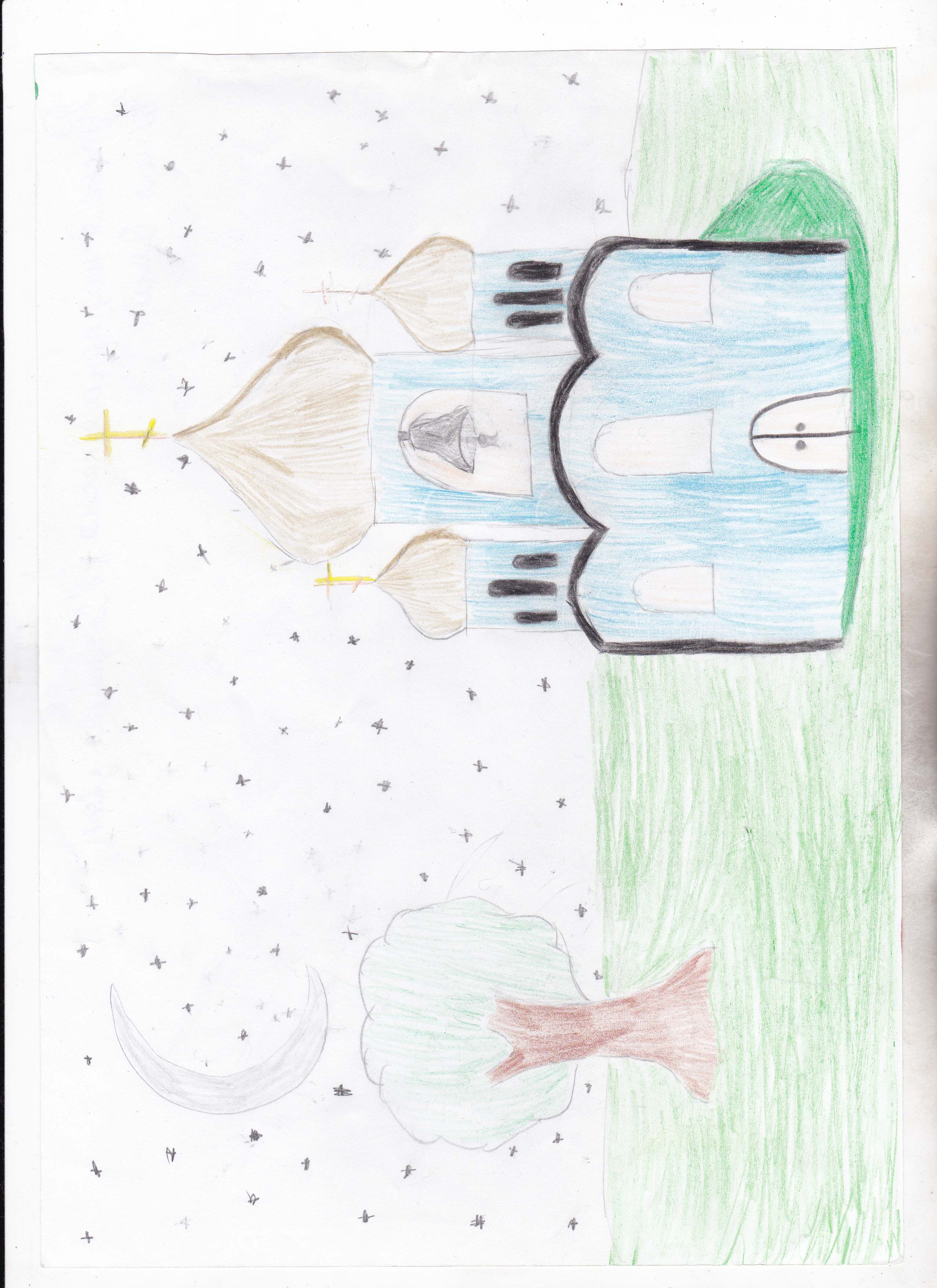 Культурологический подход в общеобразовательной школеРелигиозный подход в школе при церкви1)вопрос веры является тайной каждого учащегося, педагога и огласке не подлежит;2)искусство - главный предмет изучения;3)объективный подход к изучаемым произведениям, искусствоведческая оценка произведений музыки, литературы, изобразительного искусства;4)экскурсии в музеи и храмы;5)объяснение материала с третьего лица;6)учащиеся только читают молитвы и анализируют их как жанр со своими выразительными средствами, хоры - молитвы слушают, поют только духовные песни; творческие работы по изобразительному искусству связаны с духовно-религиозным содержанием;7)исторический, искусствоведческий методы изучения материала;Прослеживание связи с народным и светским профессиональным искусством;8)ознакомление с произведениями искусства других мировых религий и направлений христианства.1)принятие веры обязательно, воспитание и обучение учащихся происходит по догмам и канонам веры;2)Закон Божий - главный предмет изучения в комплексе религиозных дисциплин;3)личное отношение к молитве, иконе, хору - молитве, которые являются для верующего атрибутом культа;4)обязательное участие в церковных службах и соблюдение правил повседневной жизни верующего человека;5)объяснение материала с первого лица;6)молитвы учат наизусть, хоры - молитвы поют, иконы рисуют;7)богословский подход к изучаемому материалу;8)изучение основ культуры только избранной религии (православной).Знание содержания, образов, символов, канонов православного искусства.Причины низкой активности учащихсяФормы, методы, приёмы, используемые в работеСпецифика и новизна предмета.Подавать знания по темам и разделам, порождающие заинтересованность учащихся и нужны обществу, более обширно. Системное изучение  высокохудожественных образцов родной культуры, духовным ценностям и образу жизни в системе.Отсутствие у учащегося соответствующей учебной литературы. Организация условий для использования научной информации.  В семье не закладывались первоначальные знания, поэтому материал не понятен и сложен.Оптимально сочетать субъективный опыт учащегося, проблемное и исследовательское обучение.Стереотипная подача материала.Использование методов решения поставленных задач.Повышенная усталость после  занятий точных наук.Применение разноуровнего творческого задания.Величина мотивации учения.Сочетание учебной и внеурочной деятельности.                  ЗналХочу услышать     УзналПеред началом службы слышен звон колоколаКак звучат другие разновидности колокольных звонов. Например: …Будничный звон  колокола звучит в будние дни перед началом службыНазвание произведенияКомпозиторЦель введения колоколовХор «Славься» из оперы «Иван Сусанин»М.И. ГлинкаУсилить веру в непобедимости русского народа и подчеркнуть ликование на площади в Москве.УчительДетиМелодияЗвучная с преобладанием народного характера, с богатой изобразительностью, выражает свет и радость.ФразировкаОсмысленное исполнение отдельных мотивов, фраз богослужебного текста, акцентов, логического ударения.ДинамикаОт pp ff/ТемпСпокойно, плавно, медленно.ДикцияЯсное произношение текста.ЗвуковедениеСвязное, плавное, используется цепное дыхание.ТембрЗвук округлый, не открытый.